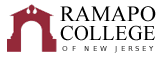 
Music: Music StudiesRecommended Four-Year Plan (Fall 2020)
This recommended four-year plan is designed to provide a blueprint for students to complete their degrees within four years. These plans are the recommended sequences of courses. Students must meet with their Major Advisor to develop a more individualized plan to complete their degree.  This plan assumes that no developmental courses are required.  If developmental courses are needed, students may have additional requirements to fulfill which are not listed in the plan and degree completion may take longer. Three writing intensive courses are required in the major and/or school core (examples are marked by WI designation in the plan below). Consult with your advisor for specific details.NOTE: This recommended Four-Year Plan is applicable to students admitted into the major during the 2020-2021 academic year.
* Must take Musicianship placement test to determine appropriate placement. If a student scores 74 or below on this test, they will be required to take MUSI 120 – Music Fundamentals in their first term and proceed with the Musicianship sequence thereafter.
** One of the Music and Culture courses (200 or 300 Level) must be on the “International Focus” list in the Music Studies Concentration.*** This Concentration allows for eight electives, which means students can add a second concentration, a minor, or even a second major. Speak with your academic advisor for more details.Total Credits Required: 128 creditsSchool of Contemporary ArtsFirst YearFirst YearFirst YearFirst YearFirst YearFirst YearFall SemesterHRS✓Spring SemesterHRS✓Gen Ed: INTD 101- First Year Seminar4Gen Ed: AIID 201 - Studies in Arts and Humanities4Gen Ed: (QR) Quantitative ReasoningMATH 104 Math for the Modern World recommended4Gen Ed: (GA) Global Awareness4Gen Ed: CRWT 102- Critical Reading & Writing 4Gen Ed: SOSC 110- Social Science Inquiry4MUSI 123-Musicianship I*4MUSI 210-Muscianship II4Career Pathways: CNTP 001 – Career Pathways Module 1Degree 
Rqmt.Total:16Total:16Second YearSecond YearSecond YearSecond YearSecond YearSecond YearFall SemesterHRS✓Spring SemesterHRS✓Gen Ed: (HP) Historical Perspectives4Gen Ed: (SSS) Systems, Sustainability, and Society OR (VE) Values and Ethics4Gen Ed: (SR) Scientific Reasoning4Music & Culture Course (200 Level) (2 of 3) (One of these courses should double-count for Gen Ed: (CC) Culture and Creativity.) **4 MUSI 255-Music, History, & Culture4Music Studies: Related Discipline 4 Music & Culture Course (200 Level) (1 of 3) (One of these courses should double-count for Gen Ed: (CC) Culture and Creativity.) **4Music Studies: Performance Course(s) (1, 2, or 4 credit courses available, which can be taken over multiple semesters.)4Career Pathways: CNTP 002 – Career Pathways Module 2Degree 
Rqmt.Career Pathways: CNTP 003 – Career Pathways Module 3Degree 
Rqmt.Total:16Total:16Third YearThird YearThird YearThird YearThird YearThird YearFall SemesterHRS✓Spring SemesterHRS✓MUSI 316-Music, Technology, & Media - WI 4Music & Culture Course (300 Level) (2 of 3) **4Music & Culture Course (200 Level) (3 of 3) (One of these courses should double-count for Gen Ed: (CC) Culture and Creativity.) **4Music & Culture Course (300 Level) (3 of 3) **4Music & Culture Course (300 Level) (1 of 3) **4Elective ***4School Core: CA Upper Level Interdisciplinary Course – WI4Elective4Total:16Total:16*Fourth YearFourth YearFourth YearFourth YearFourth YearFourth YearFall SemesterHRS✓Spring SemesterHRS✓CNTP 388-Internship/Co-Op or MUSI 400-Independent Study4  MUSI 450-Capstone Seminar in Music -WI4Elective4Elective4Elective4Elective4Elective4Elective4Total:16Total:16